府中市立中学校の保護者の皆様へ　　　　　　　　　　　　　　　　　　　　　　　　　府中市教育委員会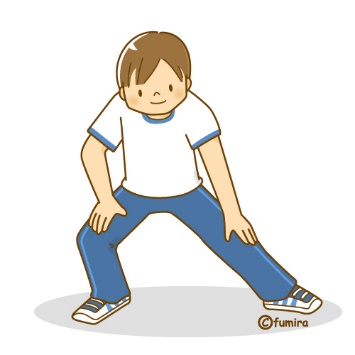 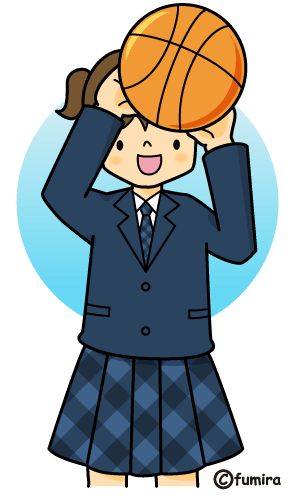 